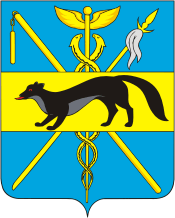 АДМИНИСТРАЦИЯБОГУЧАРСКОГО МУНИЦИПАЛЬНОГО РАЙОНАВОРОНЕЖСКОЙ ОБЛАСТИСовет по противодействию коррупциив Богучарском муниципальном районеР Е Ш Е Н И Еот 19.06. 2015  года  № __4___г. БогучарО принимаемых мерах по повышениюинформационной открытости ворганах местного самоуправления Богучарского муниципального района         Заслушав информацию Самодуровой Н.А. – заместителя главы администрации Богучарского муниципального района – руководителя аппарата администрации района  «О принимаемых мерах по повышению информационной открытости в органах местного самоуправления Богучарского муниципального района»,  Совет по противодействию коррупции в Богучарском муниципальном районе                                                        р е ш и л :1.1. Принять к сведению информацию Самодуровой Н.А. – заместителя главы администрации Богучарского муниципального района – руководителя аппарата администрации района  «О принимаемых мерах по повышению информационной открытости в органах местного самоуправления Богучарского муниципального района»1.2. Поручить отделу по организационной работе и делопроизводству администрации Богучарского муниципального района (Пашкова В.В.) принять следующие меры по организации информационного обеспечения в соответствии с требованиями Федерального закона от 09.02.2009 № 8-ФЗ «Об обеспечении доступа к информации о деятельности государственных органов и органов местного самоуправления»:1.2.1. Обеспечить полноту, достоверность, объективность и своевременность размещения представленной информации структурными подразделениями администрации Богучарского муниципального района о своей деятельности, подлежащей раскрытию в обязательном порядке, в соответствии с требованиями законодательства Российской Федерации.1.2.2. Сформировать и развивать действенные механизмы оперативного реагирования на обращения граждан, общественных объединений и предпринимательского сообщества по существу поставленных в обращениях вопросов. Наладить конструктивное взаимодействие с органами территориального общественного  самоуправления (ТОСами) поселений Богучарского муниципального района.1.2.3. Совершенствовать формы, методы и способы работы со средствами массовой информации, социальными сетями и форумами в информационно-коммуникационной сети «Интернет» (далее – «Интернет»).1.2.4. Организовать на регулярной основе обучение, профессиональную переподготовку и повышение квалификации должностных лиц, принимающих участие в работе по размещению информации о деятельности органа на официальных сайтах в сети «Интернет».1.2.5. Рекомендовать Самодуровой Н.А. – заместителю главы администрации  Богучарского муниципального района – руководитель аппарата администрации района рассмотреть возможность широкого использования официальных сайтов сельских поселений Богучарского муниципального района для освещения повседневной жизни сельских населенных пунктов.Председатель Совета по противодействию коррупциив Богучарского муниципального  района                              	В.В. Кузнецов      